SIS InformationFor SIS,  go to WWW.LINDBERGHSCHOOLS.WS.  From the PARENT tab, click on STUDENT INFORMATION SYSTEM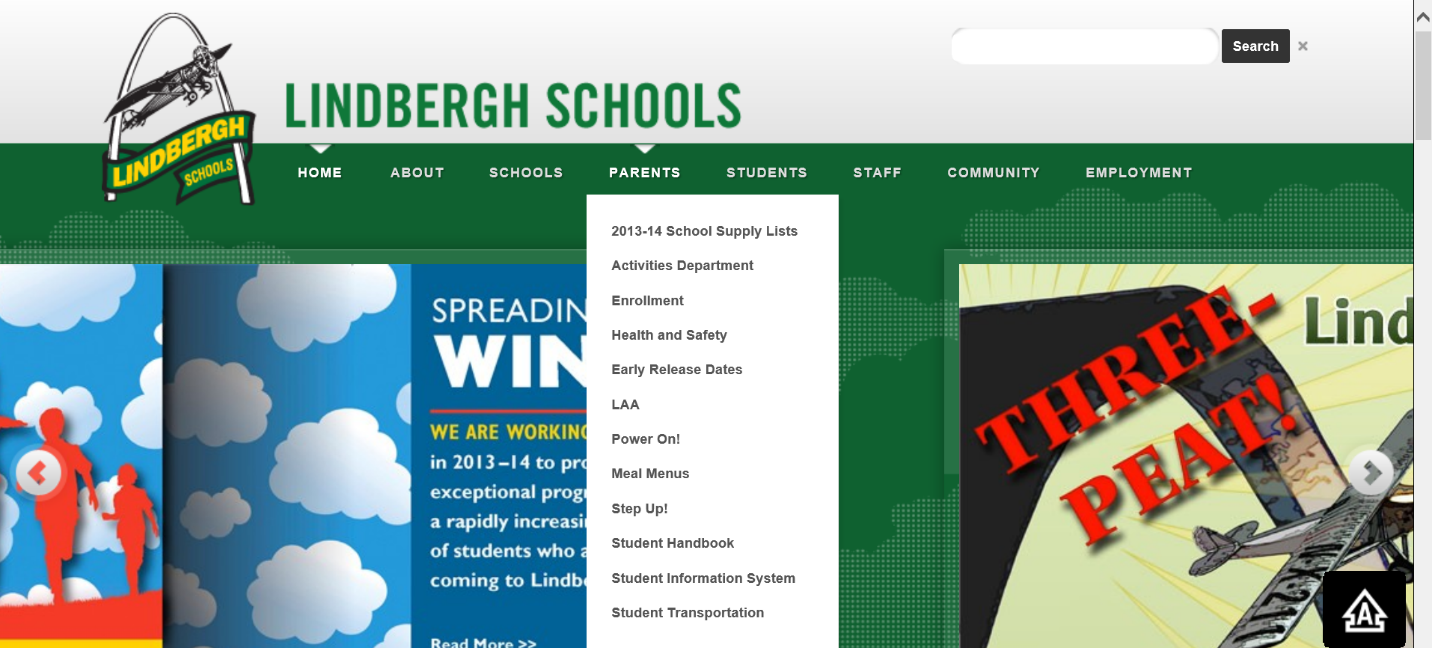 Make sure to click on the Parent tab.  Then enter your user name and password.  If you do not know this information, please e-mail Gemey McNabb at gmcnabb@lindberghschools.ws, and she will e-mail you the information.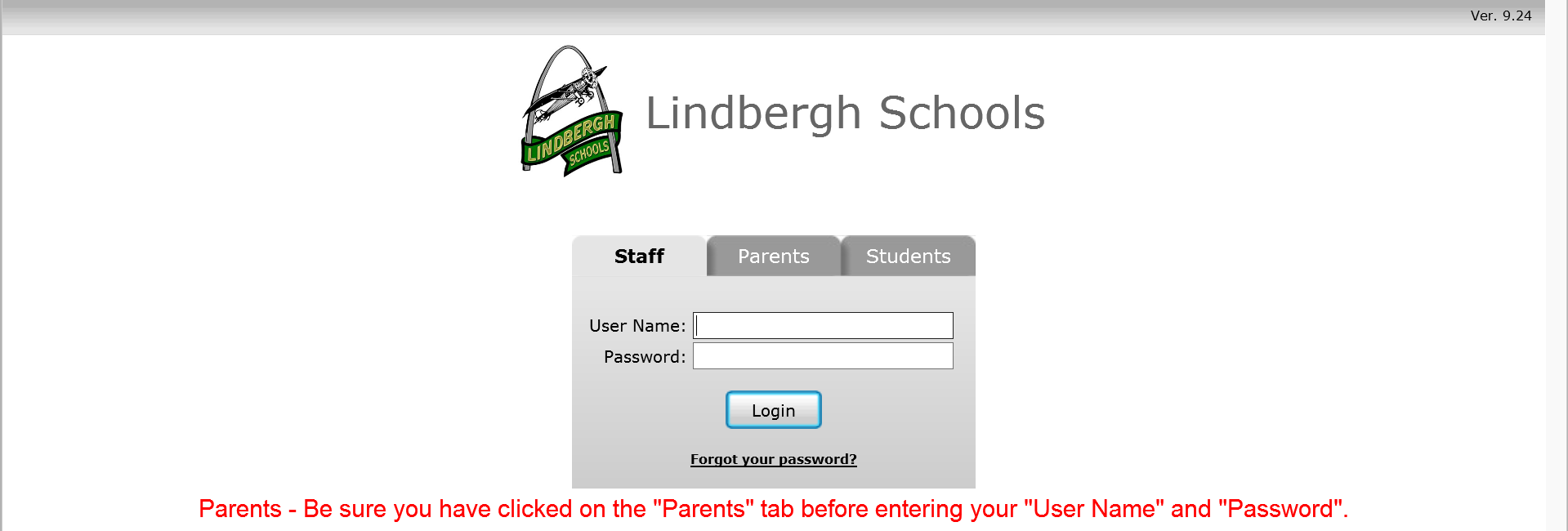 The information on SIS will include your son’s/daughter’s grades, his/her lunch account balance, and their attendance record.Username: ___________________________________________ (email)Password:  ___________________________________________Google InformationAs of this fall, each student in the Lindbergh District has an e-mail account through Google.  Their e-mail is their graduation year, first name and last name @lindberghschools.ws (13jonathondoe@lindberghschools.ws).  Your son’s/daughter’s password is their 10-digit state ID.  In addition, each student has a Google drive to keep and share documents, presentations, and spreadsheets.To view your child’s drive or e-mail, go to www.google.com (preferably using Google Chrome internet browser), and sign in using the information above.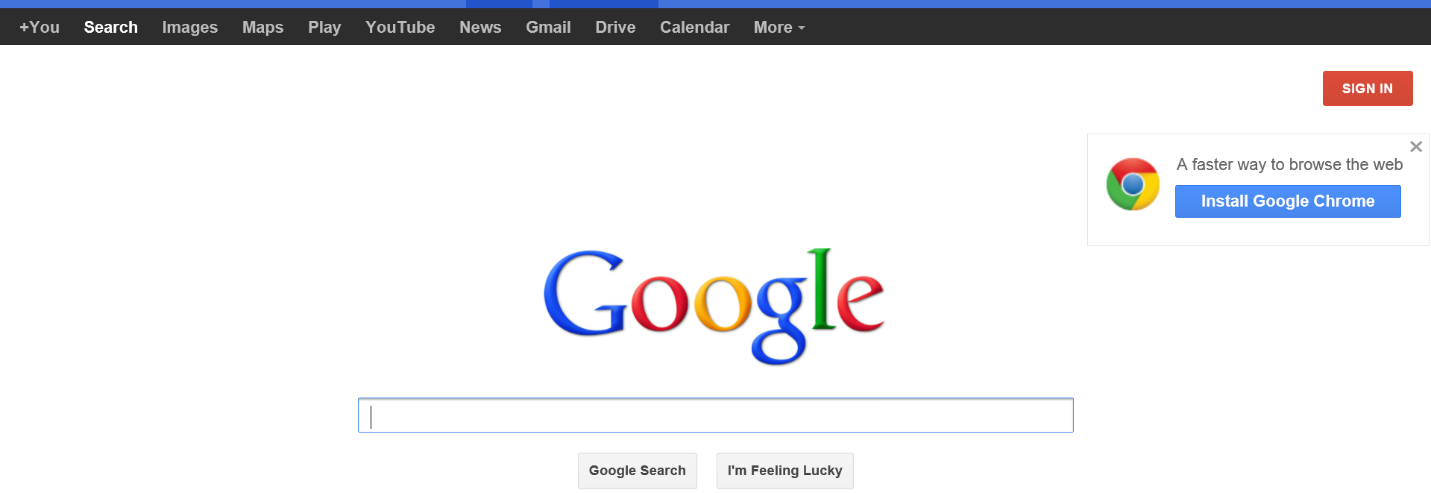 You then simply need to click on the MAIL tab or the DRIVE tab to see what your son/daughter has been working on.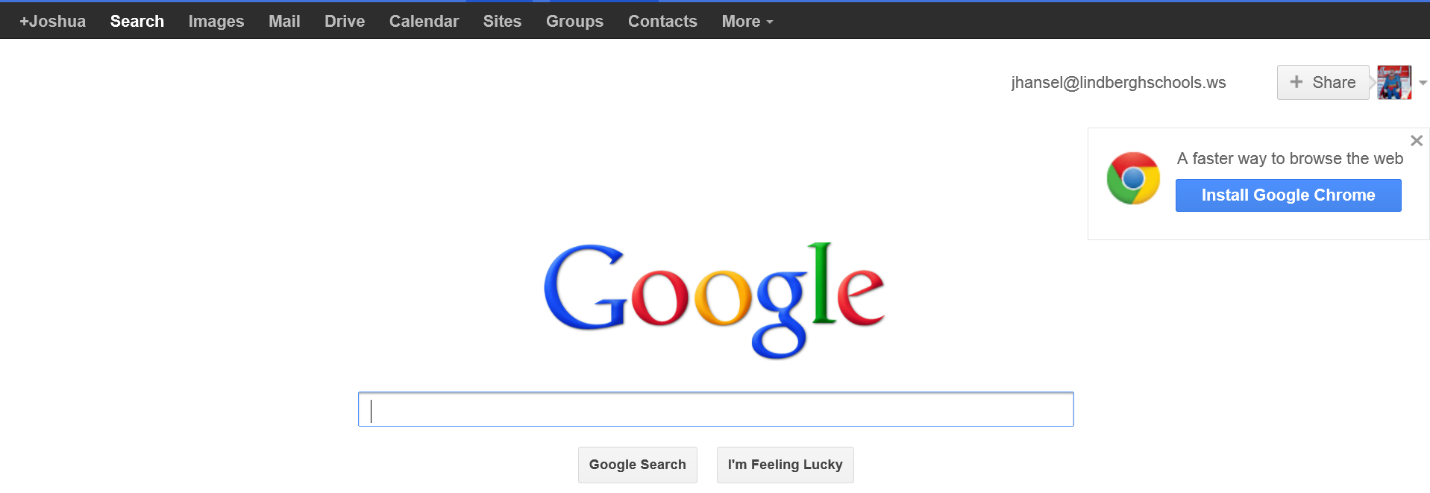 